Math 3	7.5 The Unit Circle	Unit 7EQ:  How can you create a unit circle and evaluate trigonometric values from the unit circle?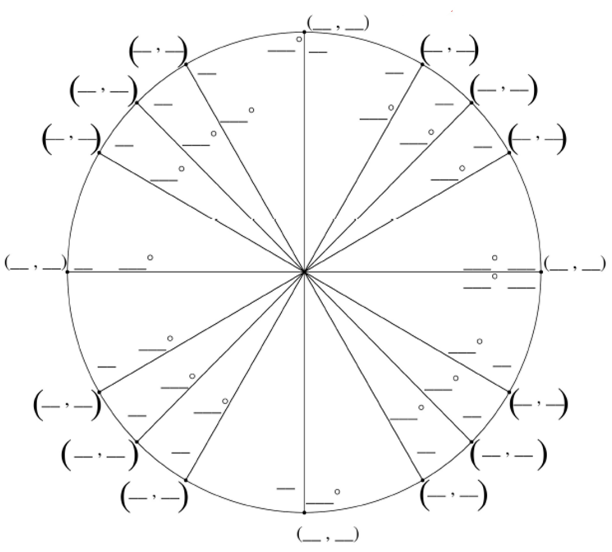 Each ordered pair is represented by (x, y) = (Cosine, Sine)Example 1:  Evaluate the six trigonometric functions for Sine Cosecant Cosine Secant Tangent Cotangent Example 2:  Evaluate the six trigonometric functions for Sine Cosecant Cosine Secant Tangent Cotangent Example 3:  Evaluate the six trigonometric functions for Sine Cosecant Cosine Secant Tangent Cotangent Example 4:  Find the six trigonometric functions for Sine 	Cosecant Cosine Secant Tangent Cotangent Trigonometric Identities:Reciprocal Identities: